Welcome to the 126thSt. Louis Camp Meeting of the Church of GodFriday, August 9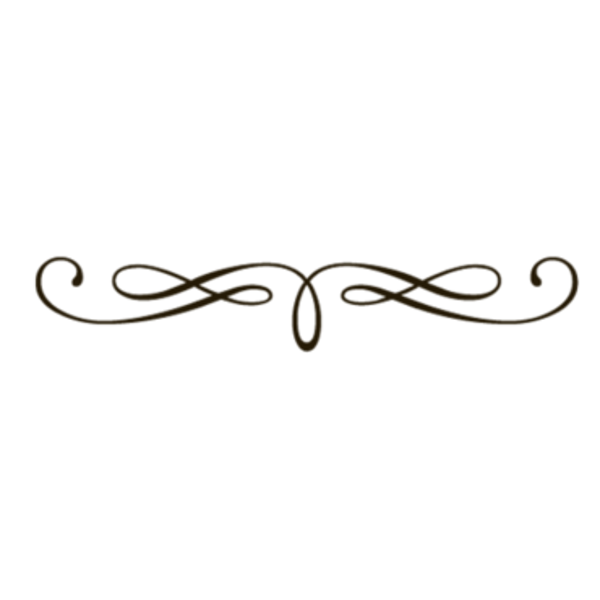 DID YOU KNOW?We have an anonymous donor who has issued a financial challenge to all of us at camp meeting. For every five donations of $250, this donor will add on an extra $250! Currently we are in the eighth round, which means YOU’VE donated over $10,000 to your camp! Let’s keep it going and see how many rounds we can do! THANK YOU!!!!!!!!!!!!!!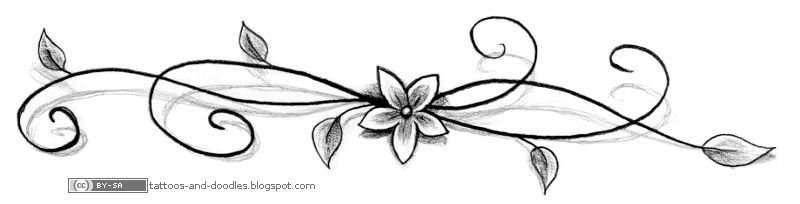 There are still numerous items for sale behind the registration office/maintenance barn! Stop by and see what there is, and leave a donation at the registration office for what you take. We also still have metal folding chairs for sale as well.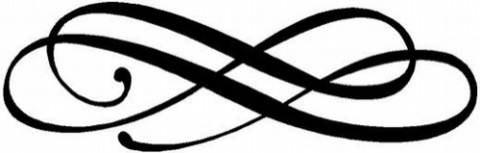 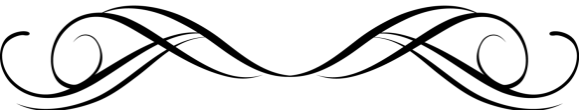 More MemoriesWho do you remember from years past?A beautiful blonde, bouncy, teen girl who walked the camp being greeted by all the guys with “Mornin’ Glory”. Yes, Gloria Gaither!Something that no one knows you did at camp meeting?At a “talent show” I joined the Helbling Girls and we played our noses like Hawaiian guitars, in harmony too.Thank you for joining us for the 126th annual St. Louis Camp Meeting of the Church of God! Please remember not to dump your garbage in the bathroom or building garbage cans – there are dumpsters placed around the grounds for this purpose.Stay in touch with us during the rest of the year! Our mailing address is:8489 North Bagley RoadSt. Louis, MI 48880Phone Number:(989) 681-2581
We are also on Facebook:St. Louis Camp Ground (@StLouisMichigan)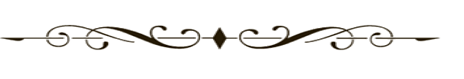 FOR SALE25’ 1998 Prowler 5th Wheel – Sleeps 6. Has a tub/shower combo, 1 slide-out and new tires. Asking $5,000. See Tom Schaefer for details.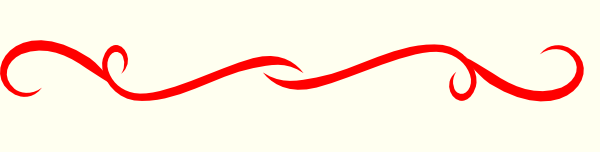 The Annual CWC Auction was a huge success this year! Thank you to Rick and Josh Webb, Gary, Carol and Chuck Boyer, Cloie and Tyler for helping during the auction. Thank you also to those who helped set up and clean up. The CWC raised $1,353.00 for missions!Jim Holm has a few park benches left to sell for donation to the campground! You can purchase a bench and choose to leave it on the campground for people to have places to sit throughout the grounds. They are $50 per bench. See Jim at 260 Dunbar for more info!Pastor Jerry and Connie Graham are planning, organizing and recruiting a mission team to take to Guatemala in February 2020 to participate in David Beam’s “Shack Attack” and volcanic recovery activities. They are hoping to recruit a team of 12 to 15 people from various churches to help fulfill David’s vision of providing homes to Guatemalan families at the “tracks” in Guatemala City. There is a $150 registration fee due by October 1, 2019. For more details of total cost and other information, you can call or e-mail Jerry Graham. His e-mail address is eagle1051@chartermi.net.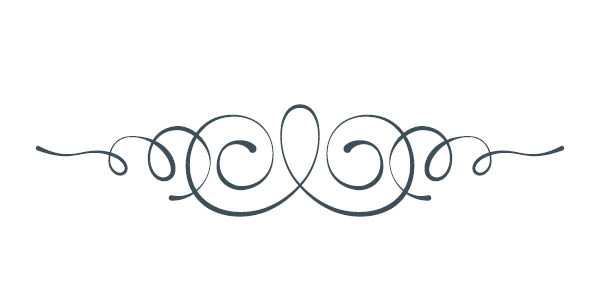 Tonight is the last night that the café will be open! There is still time to get some soft serve ice cream, candy bars, popcorn, and other miscellaneous goodies. Stop on down after service tonight and get yourself a treat!If you’re interested in purchasing a memorial plaque or brick for the prayer garden, please stop in at the business office and talk to Sandy Turk. She is always glad for visitors and donations.There are two sizes of the plaques and bricks: 4”x8” and 8”x8”. The smaller bricks and plaques are $50, the large plaques and bricks are $100. The plaques will be installed on the standing displays in the prayer garden, and the bricks will be added to the walkway through the garden. If you ordered a plaque or brick within the last year, please stop by the table at the back of the tabernacle to check and see if it is there. You can proof the spelling and spacing on the tile/brick, and let Sandy Turk know if any corrections need to be made. Here’s another winner from the drawings at the registration office:Dawn StCin – winner of a free Banana Split from Tony’s!During a recent ecumenical gathering, a secretary rushed in shouting, "The building is on fire!!!" 
The METHODISTS gathered in the corner and prayed. 
The BAPTISTS cried, "Where is the holy water?" 
The QUAKERS quietly praised God for the blessings that fire brings. 
The LUTHERANS posted a notice on the door declaring the fire was evil. 
The ROMAN CATHOLICS passed the plate to cover the damage. 
The JEWS posted symbols on the doors hoping the fire would pass. 
The CONGREGATIONALISTS shouted, "Every man for himself!" 
The FUNDAMENTALISTS proclaimed, "It's the vengeance of God!" 
The EPISCOPALIANS formed a procession and marched out. 
The CHRISTIAN SCIENTISTS concluded that there was no fire. 
The PRESBYTERIANS appointed a chairperson who was to appoint a committee to look into the matter and submit a written report. 
The SECRETARY grabbed the fire extinguisher and put the fire out.Does your group need a service project?Look no further than the St. Louis Campground! There are always tasks that need to be taken care of on the grounds throughout the camping season. Plus, why not camp out while you’re here? Call Tom and Kathy Schaefer at (989) 681-2581 to book a weekend for your service project.Thank you for helping keep the St. Louis Campground beautiful!A man walking along a California beach was deep in prayer. All of a sudden he said out loud, "Lord, grant me one wish." Suddenly the sky clouded above his head, and in a booming voice the Lord said, "Because you have TRIED to be faithful to me in all ways, I will grant you one wish." The man said, "Build a bridge to Hawaii so I can drive over anytime I want to." The Lord said, "Your request is very materialistic. Think of the logistics of that kind of undertaking. The supports required to reach the bottom of the Pacific! The concrete and steel it would take! I can do it, but it is hard for me to justify your desire for worldly things. Take a little more time and think of another wish, a wish you think would honor and glorify me." The man thought about it for a long time. Finally he said, "Lord, I wish that I could understand women. I want to know how they feel inside, what they are thinking when they give me the silent treatment, why they cry, what they mean when they say 'nothing,' and how I can make a woman truly happy." After a few minutes God said, "You want two or four lanes on that bridge?"The children’s pancake breakfast was a great success! Thanks to all who attended and donated – we hope you enjoyed your breakfast! The total amount raised was $659.99 – all of which goes toward the children’s building fund! THANK YOU FOR YOUR SUPPORT!Do you like the hanging baskets around the campground? Would you like to take one home and give it some TLC? You’re in luck – you can take one home for a small donation! See Ed Whitaker for more information.There are some baskets which we would like to keep, so please check with Ed or Kathy to make sure which one(s) you can take. Thank you!Would you consider giving to the St. Louis Campground? There are numerous ways you can donate, including sending your required minimum distribution from an IRA or retirement plan directly to the campground. In doing this, you pay no taxes on your distribution since it would be transferred directly from your account into the account of a non-profit organization! Did you know, you can also include the St. Louis Campground in your will? Our camp treasurer, Sandy Turk, is in the business office and can help you set any of these things up. If you have any other questions about donating to the campground, Sandy would be glad to answer them for you!Raising Funds for the Sewer UpgradeAs you may recall from the Annual Business Meeting on Tuesday, the St. Louis Camp Meeting Association has approved the raising of the monetary ceiling for this project to $180,000. To begin the project, we need at least $90,000 in the next few months. This may seem impossible to some, but just look at the South Bathroom renovation – we raised more than $90,000 to complete this project and be completely debt-free! If you have an idea for a great fundraiser, see any of the board members and share your thoughts. We would love it if churches would get involved, sponsoring benefit dinners or events to raise money.Here are a couple of ideas:Spaghetti dinnerPancake breakfastCar wash (great for youths!)Movie nightYou can even call the campground to see if you can use one of our buildings for your event!